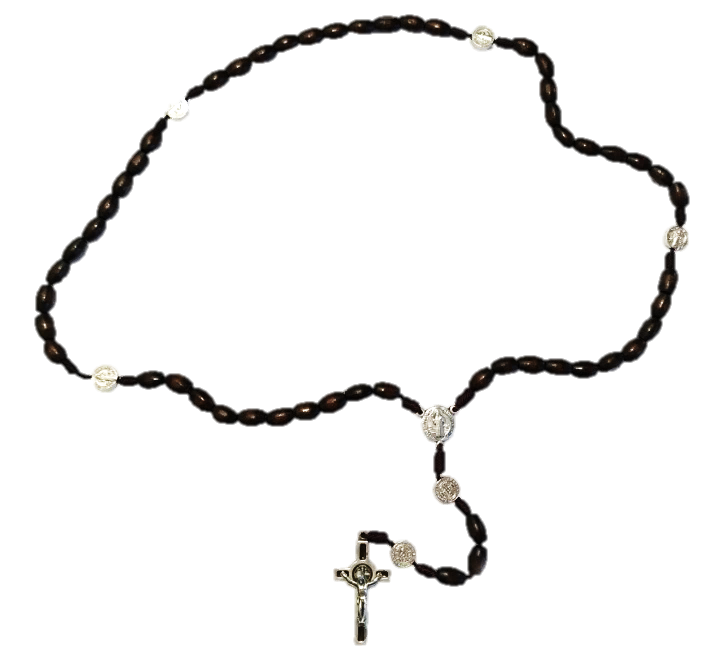 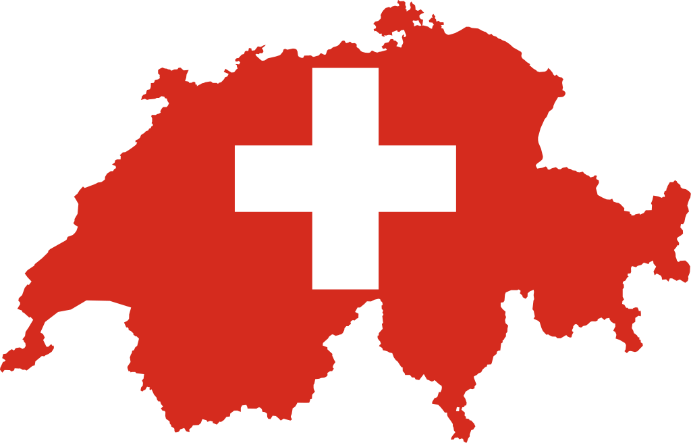 Rosario alrededor de Suiza(Rosary around Switzerland)Ora por Suiza y el mundoDomingo 6 de octubre de 2024en las iglesias y capillas católicas en toda Suiza (con bendiciones papales y episcopales)Participa en el evento de oraciónLa organización Pray Schwiiz! cordialmente te invita a unirte a orar en este día para nuestro país y su gente, por todos los pueblos del mundo y por la paz en el mundo por la Santa Madre Iglesia, y que cada persona o familia haga una consagración privada al Corazón Inmaculado de María. Encomendamos nuestras oraciones a la Santísima Madre que las llevará a su Hijo Jesús como solo una Madre puede hacerlo. En www.prayschwiiz.ch puede encontrar el lugar de oración más cercano, lo que puede esperar el día de la oración y muchos otros artículos útiles.Organiza un lugar de oración¿No ves un sitio de oración cerca de ti? Le recomendamos encarecidamente que organice un lugar de oración usted mismo. Es simple: encuentre un lugar apropiado, obtenga los permisos adecuados y luego coordínelo con el sacerdote/laico que dirigirá el servicio de oración. Siguiente contacto Pray Schwiiz! para que su ubicación se pueda registrar y publicar en el sitio web para que todos la vean.Más información: www.prayschwiiz.ch  Mail: prayschwiiz@gmail.com   Tel:  079 754 28 11Dios te bendiga por tu interés y compromiso!